IntroductionCette page de GUIDE propose un mode opératoire détaillé de paramétrage de l’export des absences. L’objectif est de vous permettre de configurer ou de savoir comment modifier les données apparaissant sur le fichier d’export généré par Eurécia et à destination de votre logiciel de paie.Au préalableLe fichier d’export contient plusieurs champs mais seuls deux d’entre eux nécessitent une configuration préalable :Le matricule des salariés : fiche salariéLes codes paie : code de référence, renseignés sur les types de congésSource de calcul de l’équivalence de la valeur en heureParamétrageLe matricule des salariés : renseigné sur la fiche salariéAccès : Espace Admin > Paramètres généraux > Salariés et utilisateurs > Fiche Salarié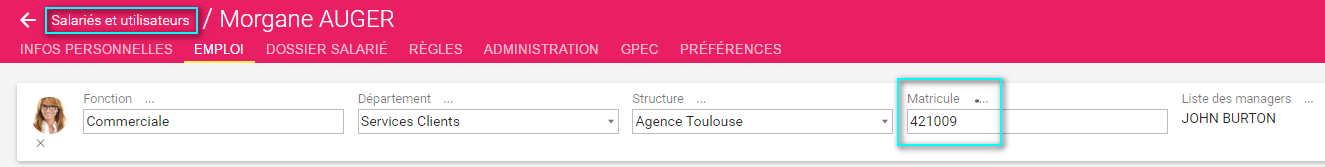 Les codes paie : codes de référence, renseignés sur les types de congésAccès : Espace Admin > Congés et Absences >  Type de congés et Absences > Éditer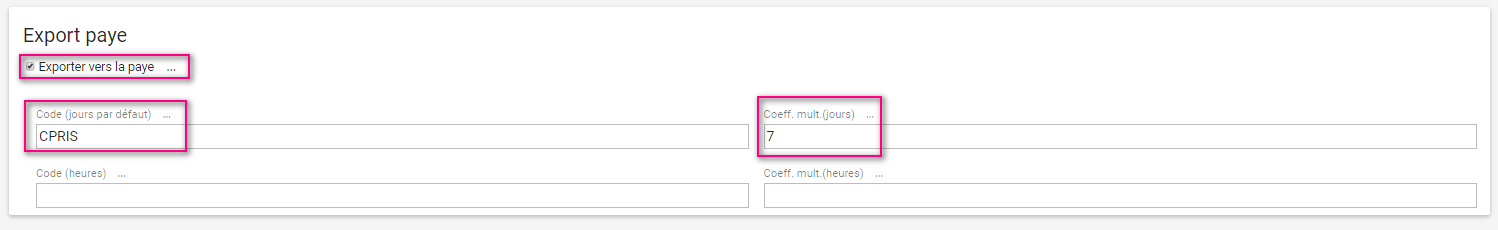 Sur les types de congés devant figurer sur le fichier d’export, au sein du cadre Export paye : cocher la case Exporter pour la payeAu sein du cadre Code (jours par défaut) : renseigner le code paye. Il s’agit de la référence donnée par le logiciel de paie récepteur. Chaque type de congé sera identifié dans le fichier d’export et au sein du logiciel de paie grâce à ce code.Définition du mode de calcul du temps d’absence (en heures ou en jours).Coeff. Mult. (jour) : à renseigner uniquement si le mode de calcul ne doit pas se baser sur l’horaire du salarié mais sur un nombre d’heure à définir ici. Coef = 7 donc 1 jour = 7 heures.Coeff. Mult. (heure) :Il convient donc de définir la durée en heure des absences.Uniquement par le service technique Eurécia : via la boite à outil sur la fiche Société. Sélectionner si le mode de calcul doit se baser sur l’horaire du salarié.Si ‘non’ est sélectionné, alors le coefficient multiplicateur défini sur le type de congés sera appliqué et convertira les jours en heure.Ex : Si la valeur Non est sélectionnée, un coefficient multiplicateur sera appliqué et ce pour tous les salariés concernés par ce type d’absence. Coef = 7 donc 1 jour = 7 heures.Si la valeur Oui est sélectionnée, l’horaire de travail du salarié sera la référence.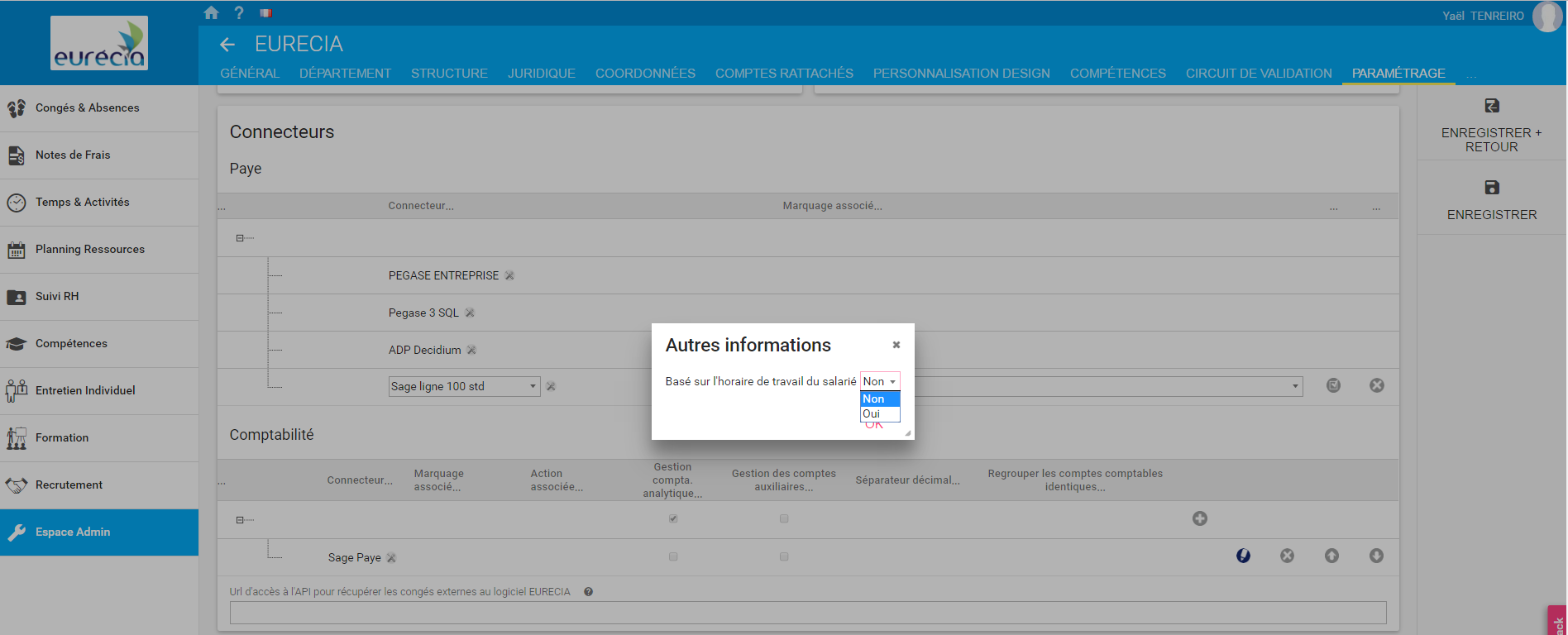 La procédure est terminée. Informations techniques quant au format de fichier attendu par votre application de paie :Fichier TXTFichier position (pas de séparateur)Pas de ligne d'entêteVentilation de l'absence par ligne et par journéeFormat de la date sur 8 caractèresSéparateur décimal : "point"Fin de ligne CRLF Contenu du fichier :A = AlphanumériqueP = Structure paramétrée dans SageD = Date JJ/MM/AAE = Entier numériqueN = Numérique cadré à droite et complété par des zéros ou des blancs* = 0 : Non ; 1 : OuiSpécificités :Gestion des régularisations négatives (absence traitée en paie puis annulée)formalisé par un signe négatif devant la quantité en positions 43 et 152Dans le cas d'une absence gérée en heures et non en jours, il est possible de calculer la quantité soit :à partir de l'horaire de travail du salariéen appliquant un coefficient multiplicateur (ex : 1j = 7h)Exemple de fichier :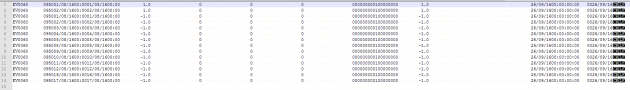 Cliquer sur l'image pour agrandirPositionLongueurTypeDésignationGéré par Eurécia (oui/non)12AEVOui310PMatriculeOui134ECode nature d’événementsOui178DDate de débutOui255HHeure de début00:00 par défaut308DDate de finOui385HHeure de fin00:00 par défaut4312NNombreOui5510PCode affectation 1Non6510ENuméro de l’affectation 10 par défaut7510PCode affectation2Non8510ENuméro de l’affectation 20 par défaut9510PCode affectation 3Non10510ENuméro de l’affectation30 par défaut11510PCode affectation4Non12510ENuméro de l’affectation40 par défaut1351*EIndicateur d’événement calculé0 par défaut1361*EIndicateur d’événement Supprimé0 par défaut1371*EIndicateur d’événement HS générée0 par défaut1381*EIndicateur d’événement heure RC générée0 par défaut1391*EIndicateur d’événement origine d’HS0 par défaut1401*EIndicateur d’événement origine de RC0 par défaut1411*EGénéré0 par défaut1421*EIndicateur d’événement généré automatiquement0 par défaut1431*EIndicateur d'événement importé1 par défaut1447EZone réservée0 par défaut1511ENombre Par jour0 par défaut15212NValeur calculéeOui16410ACode Du motif d’absenceNon17430ACommentaireNon2048DDate de créationOui21211EHeure de création00:00:00:00 par défaut2233ACode utilisateurNon2261NAprès midiOui2271NMatinOui2288DDate de validitéOui